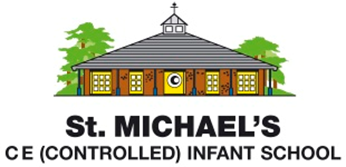 Progression of Knowledge and Skills in Computing (Using Teach Computing Curriculum for KS1)Computing systems and e-safetyRecognise common uses of information technology beyond school.  Use technology safely and respectfully, keeping personal information private; identify where to go for help and support when they have concerns about content or contact on the internet or other online technologies.Creating mediaUse technology purposefully to create, store, manipulate and retrieve digital content.ProgrammingUnderstand what algorithms are; how they are implemented as programs on digital devices; and that programs execute by following precise and unambiguous instructions.  Create and debug simple programs.  Use logical reasoning to predict the behaviour of simple programs.Data and InformationUse technology purposefully to create, organise, store, manipulate and retrieve digital content.Year RFamiliar technologyExplore the use of technology for a range of purposes across the curriculumTalk about technology used at home and use technology in role-play scenariosUse the internet safely with an adult to find informationDigital mark-makingExplore mark-making using age-appropriate apps and programs on the ipad and interactive whiteboardDigital photographyCapture images, video and sound using an ipadPosition and directionFollow a simple sequence of instructions given by an adultUnderstand and use positional and directional languageExplore programming floor robots (beebots) to move in different directionsSorting and organisingPractically match and sort objects into sets, identifying similarities and differences and talk about how they have grouped themCompare quantities up to 10 in different contexts, recognising when one quantity is greater than, less than or the same as the other quantity (ELG)Year 1Technology around usIdentify technology in the classroomIdentify a computer and its main partsUse a mouse in different waysUse a keyboard to typeUse the keyboard to edit textCreate rules for using technology responsiblyDigital paintingDescribe what different freehand tools doUse shape tool and line toolsMake careful choices when painting a digital pictureExplain why they chose the tools they usedUse a computer on their own to paint a pictureCompare painting a picture on a computer and on paperDigital writing Use a computer to writeAdd and remove text on a computerIdentify that the look of text can be changed on a computerMake careful choices when changing textExplain why they used the tools that they choseCompare writing on a computer with writing on paperMoving a robot Explain what a given command will doAct out a given wordCombine forwards and backwards commands to make a sequenceCombine four direction commands to make sequencesPlan a simple programFind more than one solution to a problemProgramming animationsChoose a command for a given purposeShow that a series of commands can be joined togetherIdentify the effect of changing a valueExplain that each sprite (graphic) has its own instructionsDesign the parts of a projectUse own algorithm to create a programGrouping data Label objectsIdentify that objects can be countedDescribe objects in different waysCount objects with the same propertiesCompare groups of objectsAnswer questions about groups of objectsInformation technology around usRecognise the uses and features of information technologyIdentify information technology in the homeIdentify information technology beyond schoolExplain how information technology benefits usShow how to use information technology safelyRecognise that choices are made when using information technologyDigital Presentation Use a computer to writeAdd and remove text and pictures on a computerIdentify that the look of text/picture/theme can be changed on a computerMake careful choices when changing textExplain why they used the tools that they choseCompare presentations to fact filesRobot algorithms Describe a series of instructions as a sequenceExplain what happens when we change the order of instructionsUse logical reasoning to predict the outcome of a program (series of commands)Explain that programming projects can have code and artworkDesign an algorithmCreate and debug a program that they have writtenProgramming quizzes  - Explain that a sequence of commands has a startExplain that a sequence of commands has an outcomeCreate a program using a given designChange a given designCreate a program using their own designDecide how their project can be improvedPictograms Recognise that we can count and compare objects using tally chartsRecognise that objects can be represented as picturesCreate a pictogramSelect objects by attribute and make comparisonsRecognise that people can be described by attributesExplain that we can present information using a computer